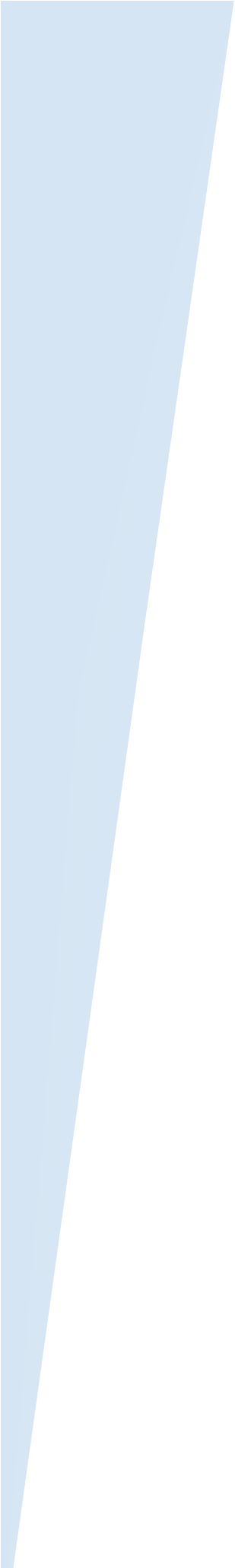 JETHRO MADU ADAMU Mobile number:+234-8160406785Skype I.D: live:.cid.465bef9af4d7a22b Email:jethromadu101@gmail.comLinkedIn:https://www.linkedin.com/in/jethro-madu-46b566129, Translation Directory: https://translationdirectory.com/translators/english_hausa/jethro_madu_adamu.phphttps://paypal.me/JethroMaduAdamu?locale.x=en_USHIGHLIGHTSTranslation		Bilingual Transcription    SubtitlingRevision ProofreadingBackground Summary A committed, resourceful and creative native Hausa speaker, translator, proofreader and transcriptionist with skillful experience. Jethro is goal oriented and has the drive and passion for precision and exactness. Career ObjectiveAn enthusiastic and dependable individual who excels in challenging and competitive environment. I am seeking a position to bring to your organization enthusiasm, dedication, responsibility and good work ethic, combined with a   desire to utilize my skills obtained through experience.Skills Native Hausa speaker; fluent in written and spoken EnglishMs-Office, Internet browsing, networking.Financial market tradingUse of CAT tools: SDL Trados, Ooona, Déjà vu, MemoQ Research, analysis, statistical analysis and reporting writing.TASKS HANDLEDTranslation/ localization- Go transparent                                                      November 2020TranslationApp LocalizationTranscription – Appen                                                                                           December 2020TranscriptionApp localizationData Collector (VOLUNTEER) 						MAY 20117- JULY 2017REDCROSS BORNO STATE CHAPTER               House to house campaign on hygiene Supported registration and distribution process for beneficiaries Identifying constraints and opportunities to enable and facilitate WASH.General collection of dataRecord and acquire information from Resident housesAssist in other tasks related to data collection and information gathering.Contract ended.EducationB.Sc. Medical Laboratory ScienceUniversity of Maiduguri, Borno State                                                                                                2012 – 2017Diploma. Monitoring and evaluationSynergyHR solution Kano State                                                                                                                         2019-2020Diploma. Computer AppreciationYaysib Computers, Maiduguri, Borno State                                                                                     2012 – 2012Secondary School Certificate ExaminationFederal Government College, Maiduguri                                                                                          2005 – 2010First School Leaving Certificate (Primary School)                                                                  1998 - 2004Haske Primary SchoolCertificates, Training and WorkshopsHausa Language: native speakerHausa language: high schoolIntroduction to epidemiology (2020)Introduction to Monitoring and Evaluation (M&E)Covid 19  IPC (rapid respond team , 2020)Translation in practice 2021Translation Quality Management 2021Personal Information   Nationality: Nigerian, State of Origin: Borno, LGA: Hawul Marital status: Single, Languages: English, Hausa, Pidgin English, and BuraHobbiesMusic, Writing, Research,   football, Volleyball and Scrabble ReferencesHalidu Adamu WHO Laboratory university of Maiduguri Teaching hospital haliduadamu@gmail.com +234 8066516301                    Edward okuUniversity of Maiduguri teaching hospitaledwardoku@gmail.com +234 8028289351                              Jurama Ali  WHO Kano juramaali@gmail.com+234 8032117135